Памятка по работе с сайтом 1. открываем свой обозреватель сети интернет (opera, mozilla firefox, Internet explorer, yandex, google chrome) 2. В адресную строку вводим адрес сайта без кавычек "registratura96.ru"3. Переходим на сайтИз списка выбираем свой город (Сысерть)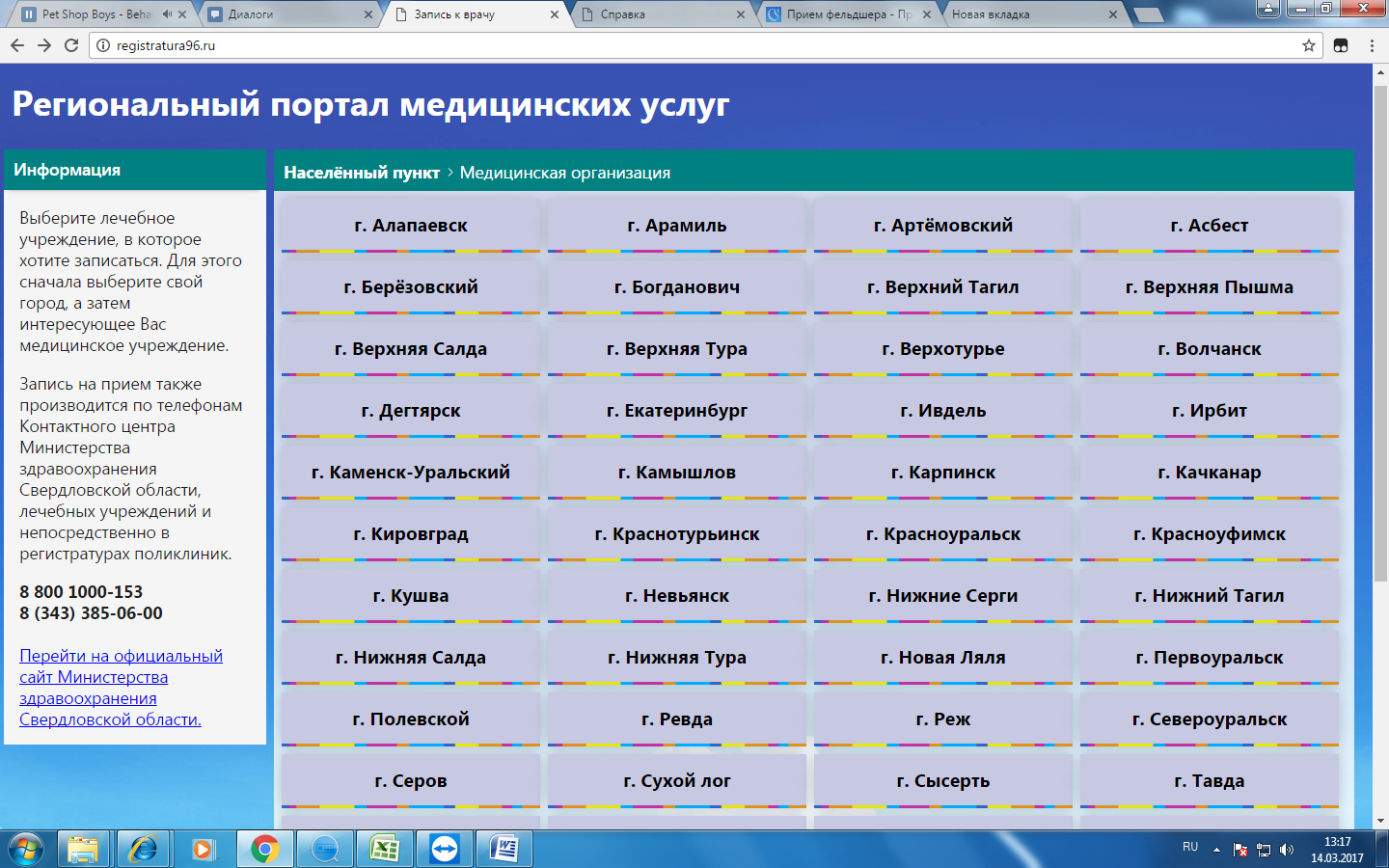 4. Выбираем свою больницу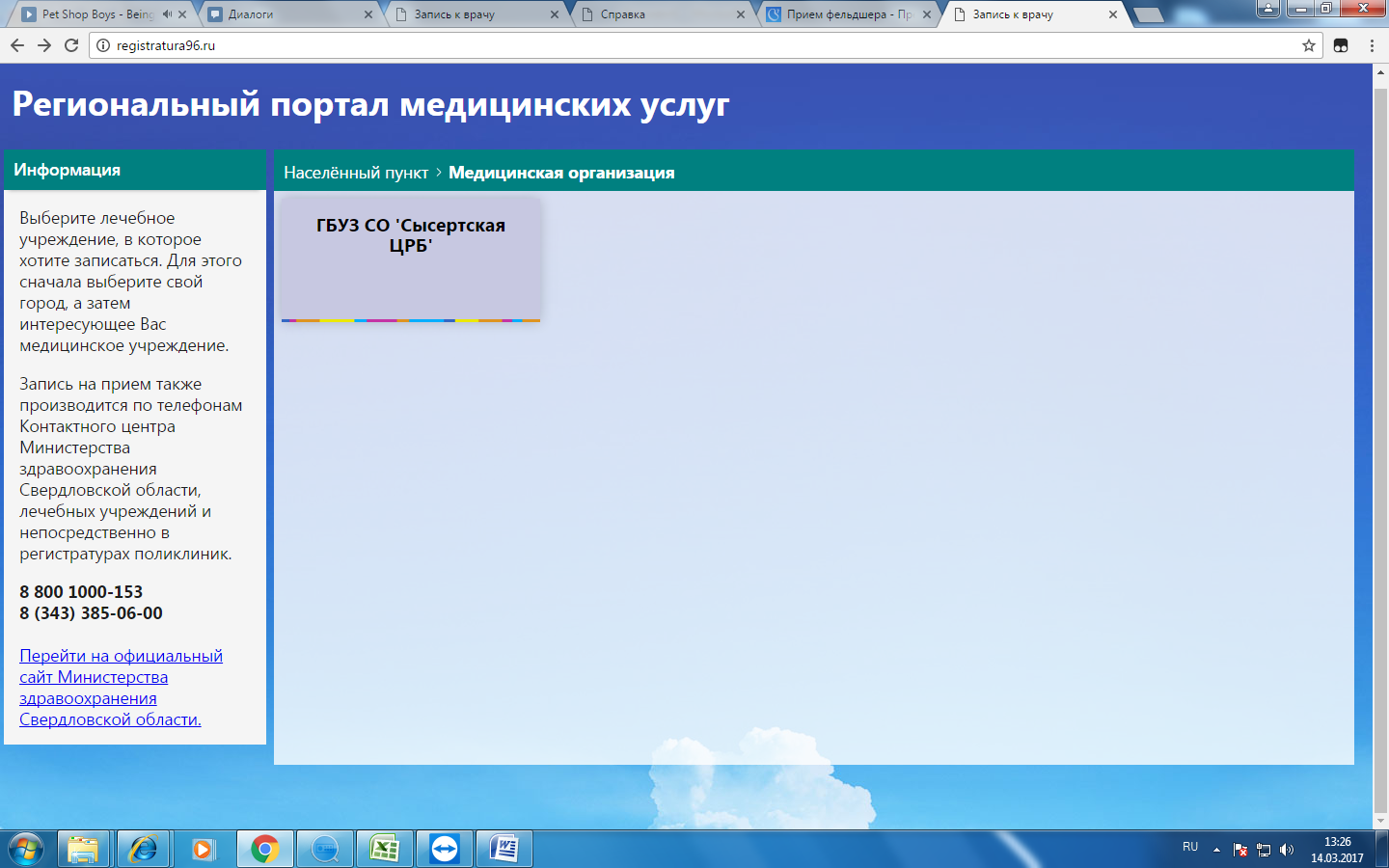 5.Выбираем ЛПУ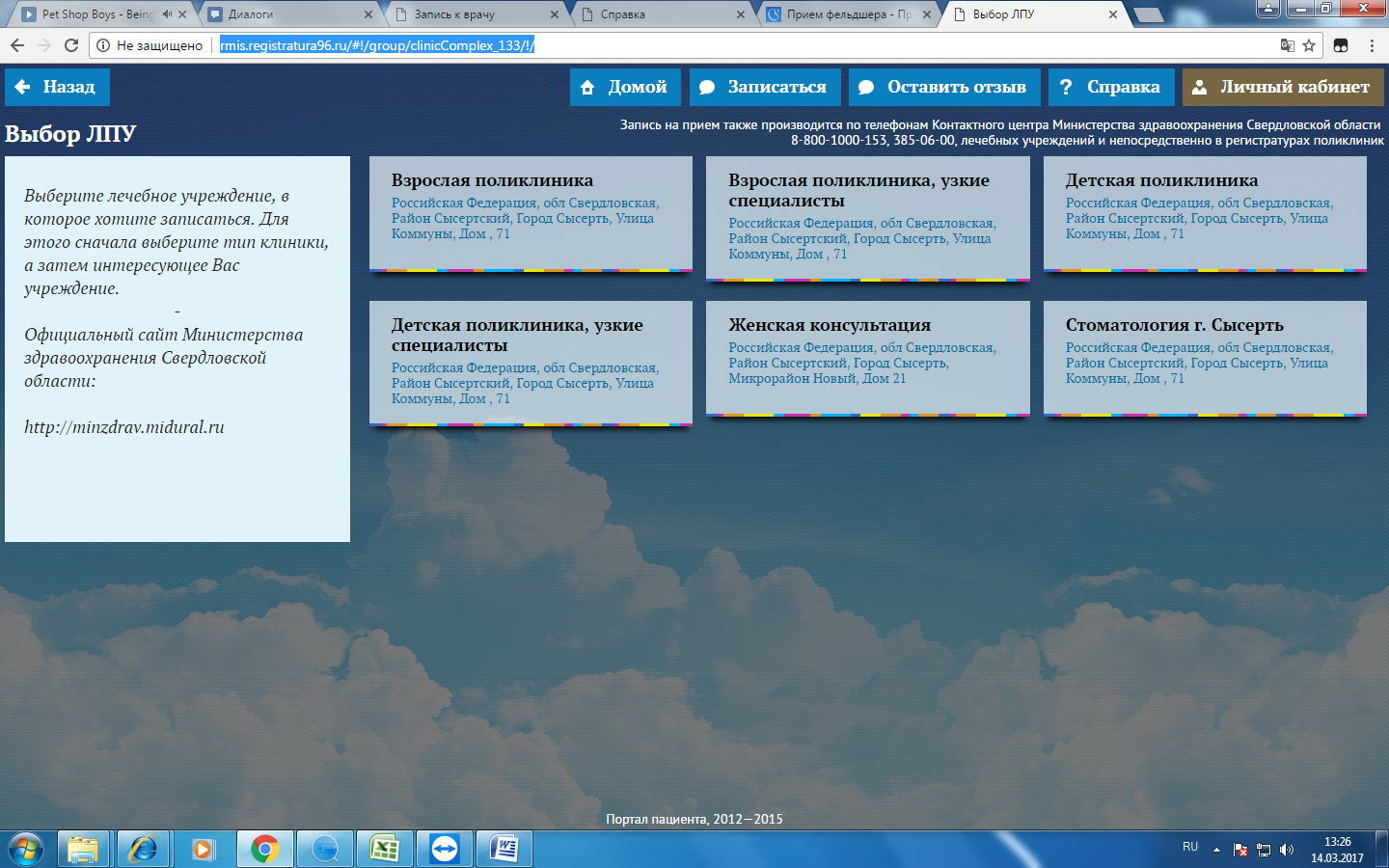 6.Выбираем  специалиста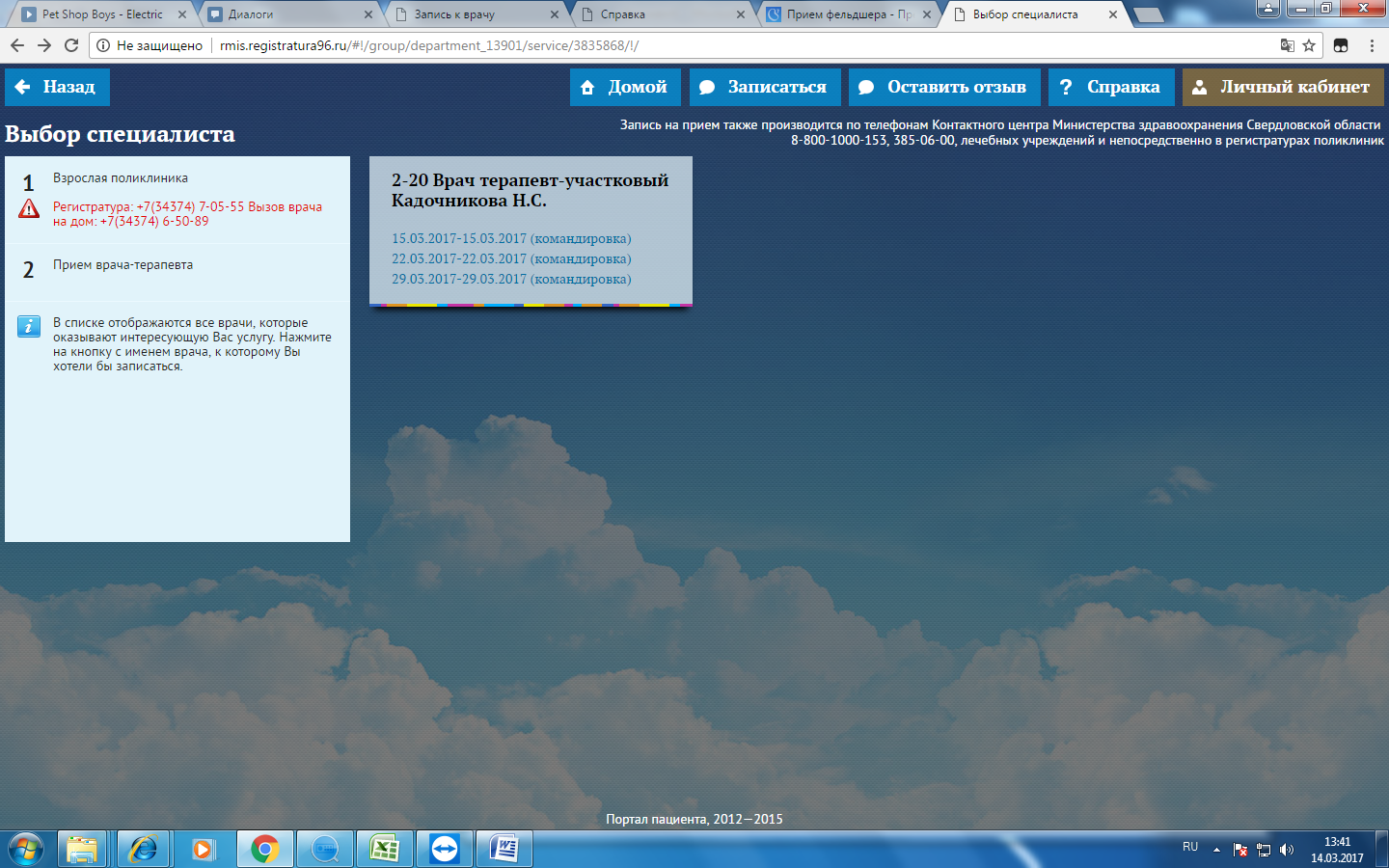 7.В белых квадратах указана дата и время приема8. 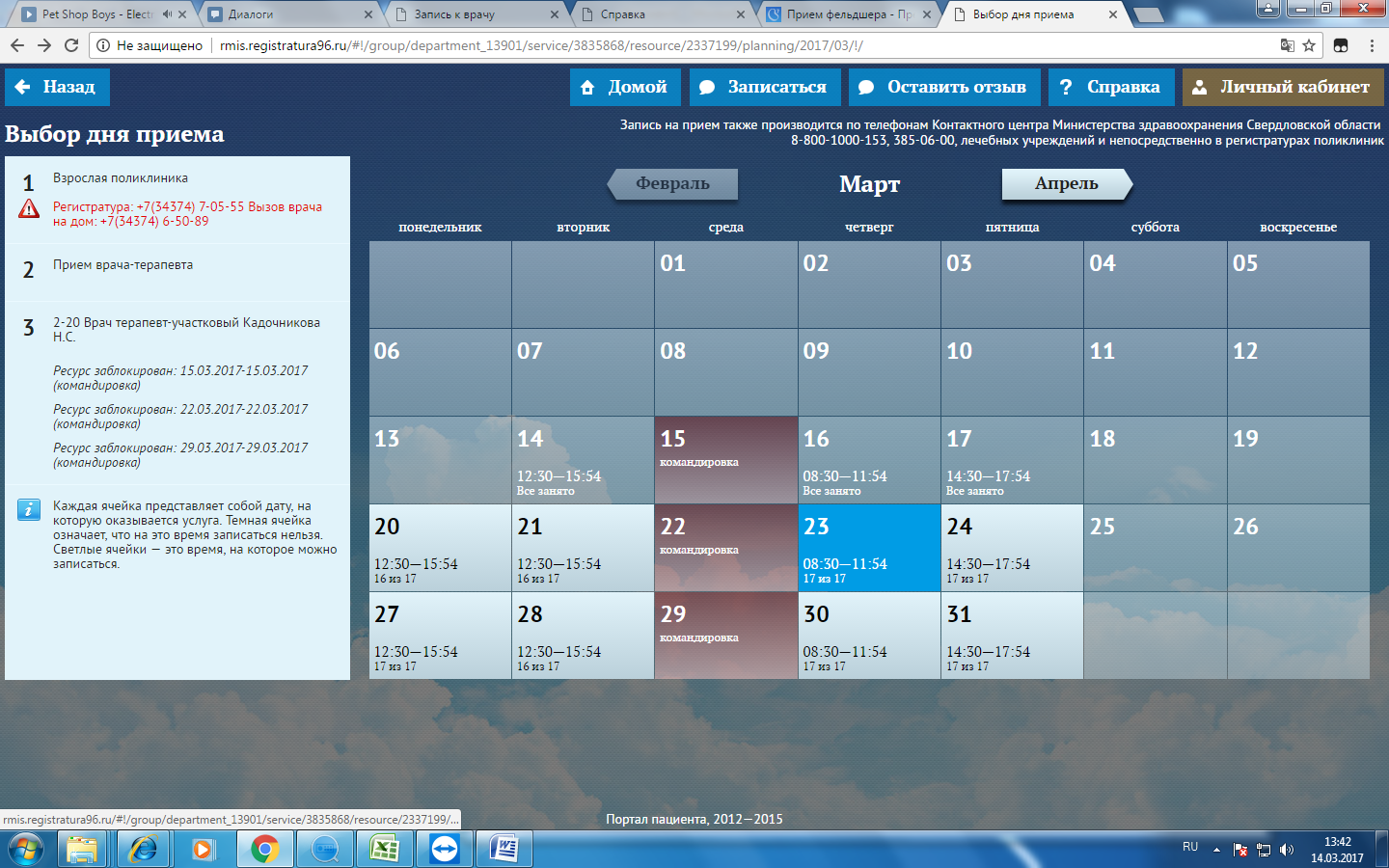 8.Выбираем время приема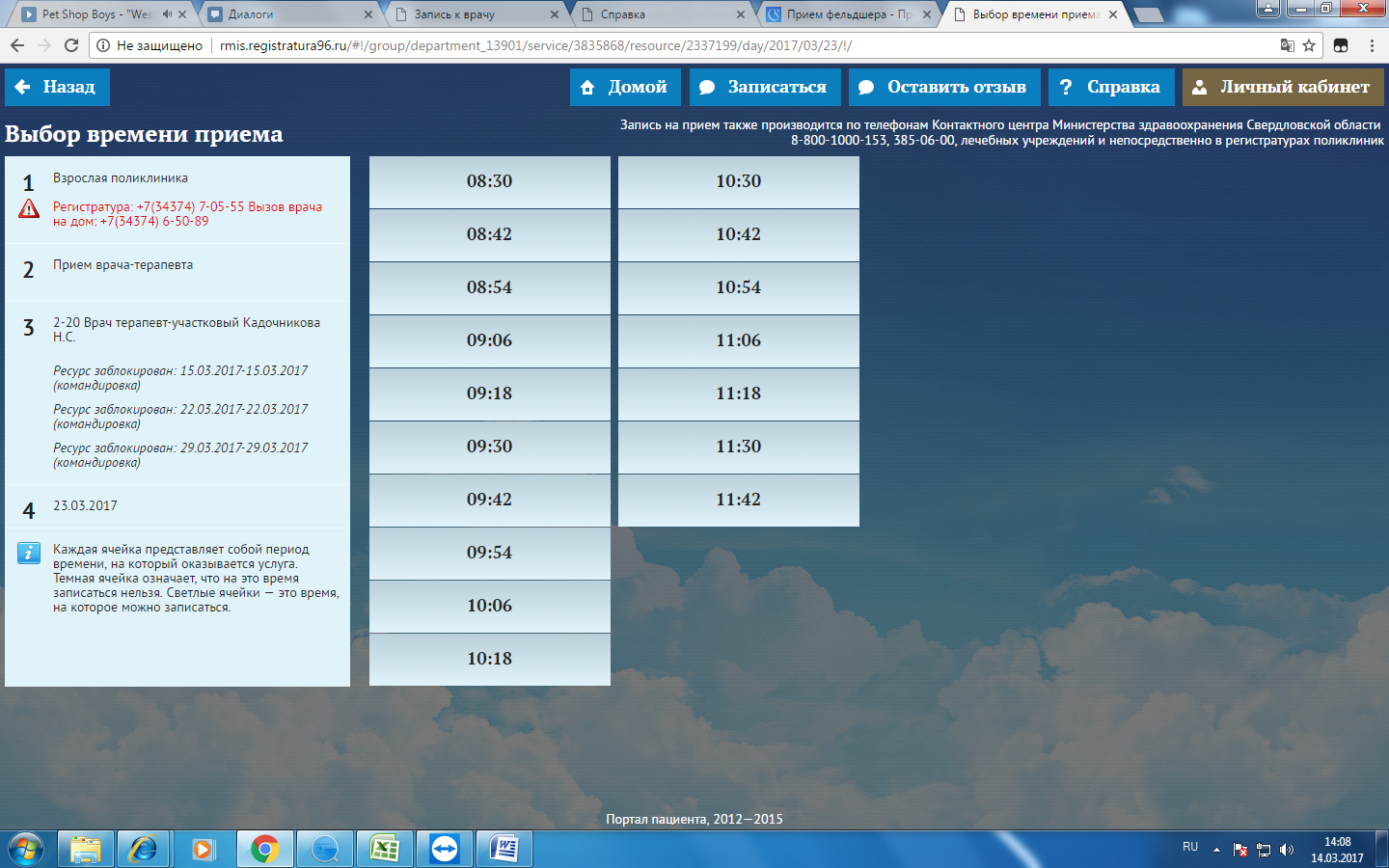 9. Опускаем страницу вниз нажимаем кнопку "Да, я даю согласие"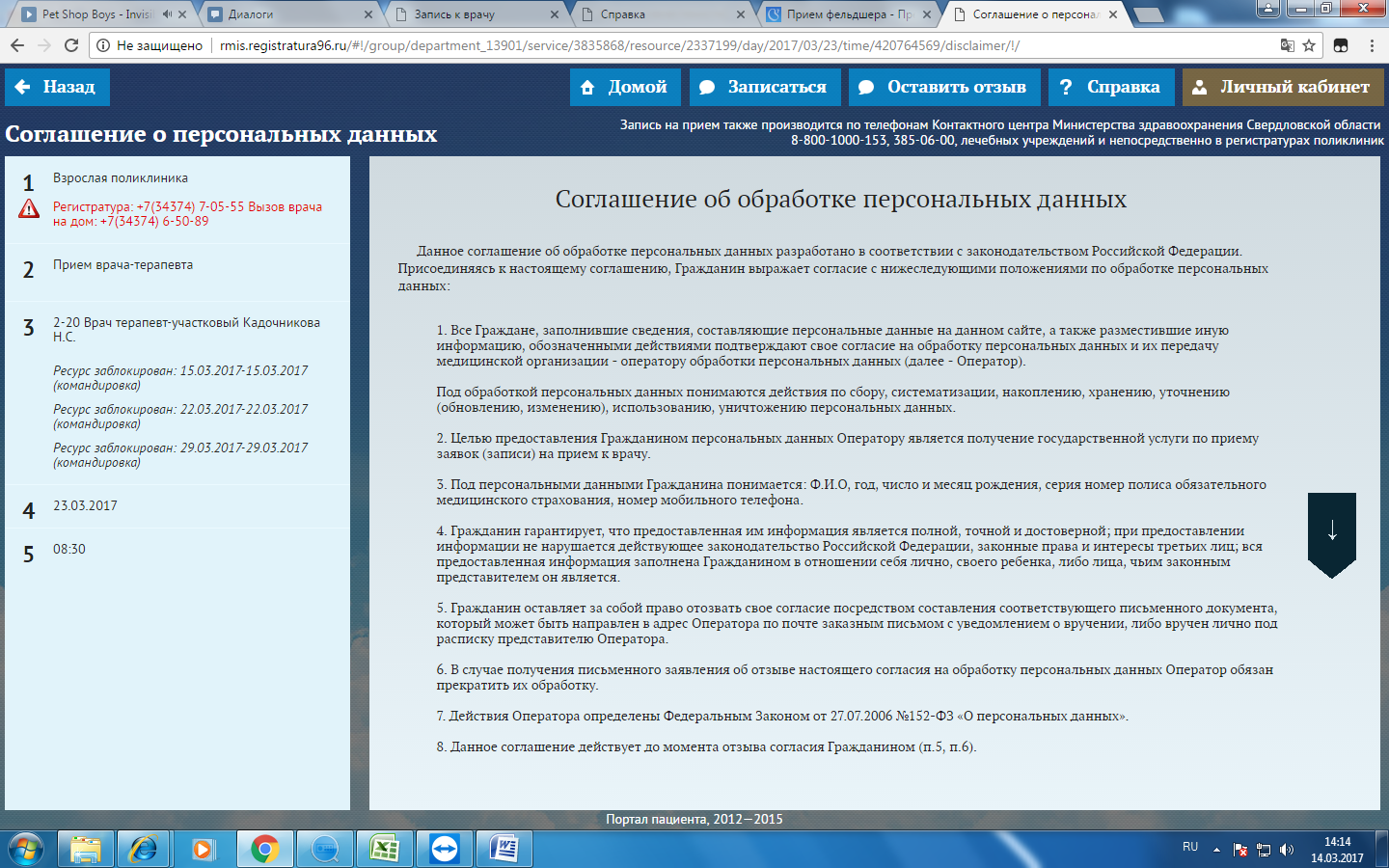 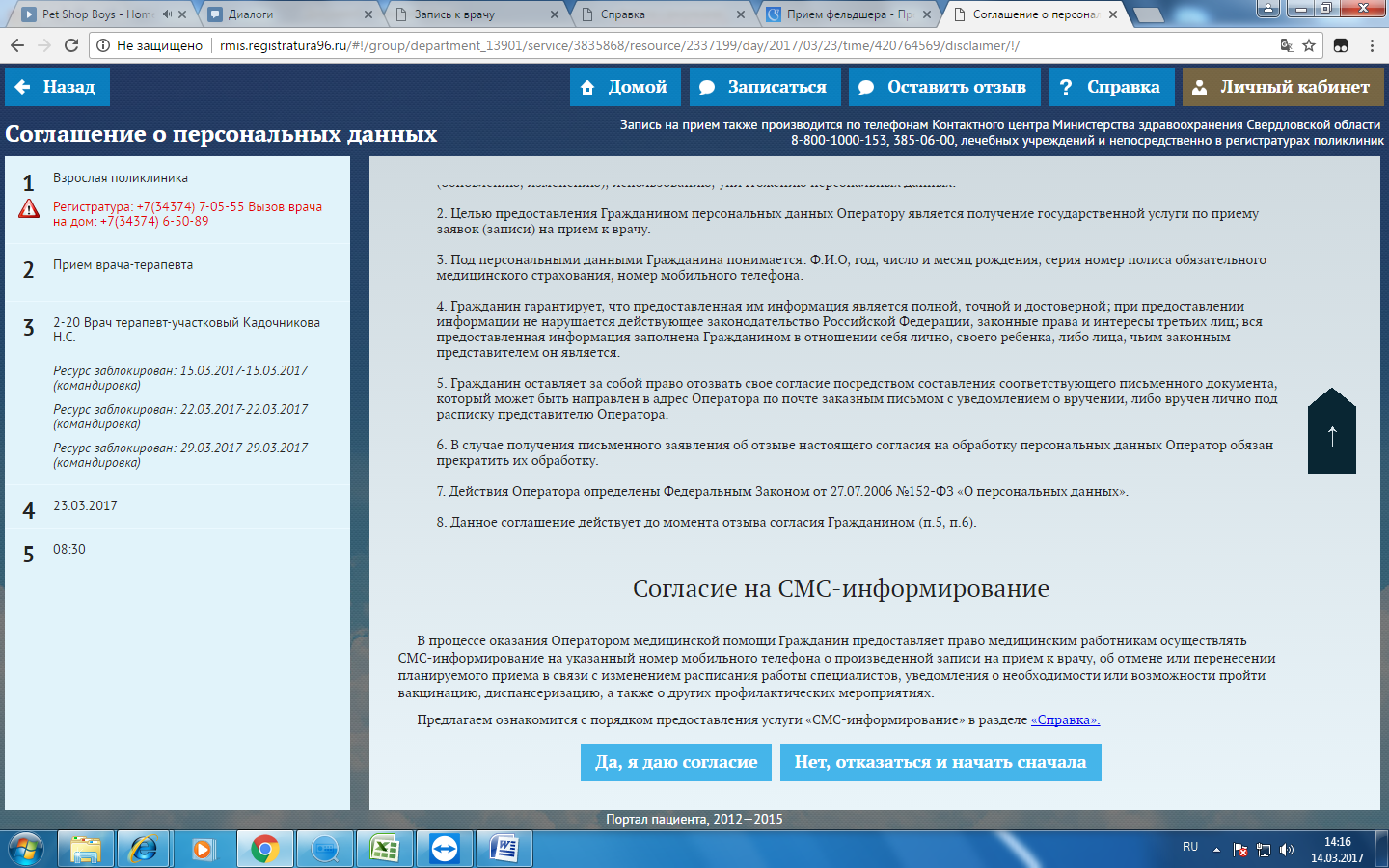 10. Авторизация! В данном разделе введите № Вашего полиса и свою дату рождения.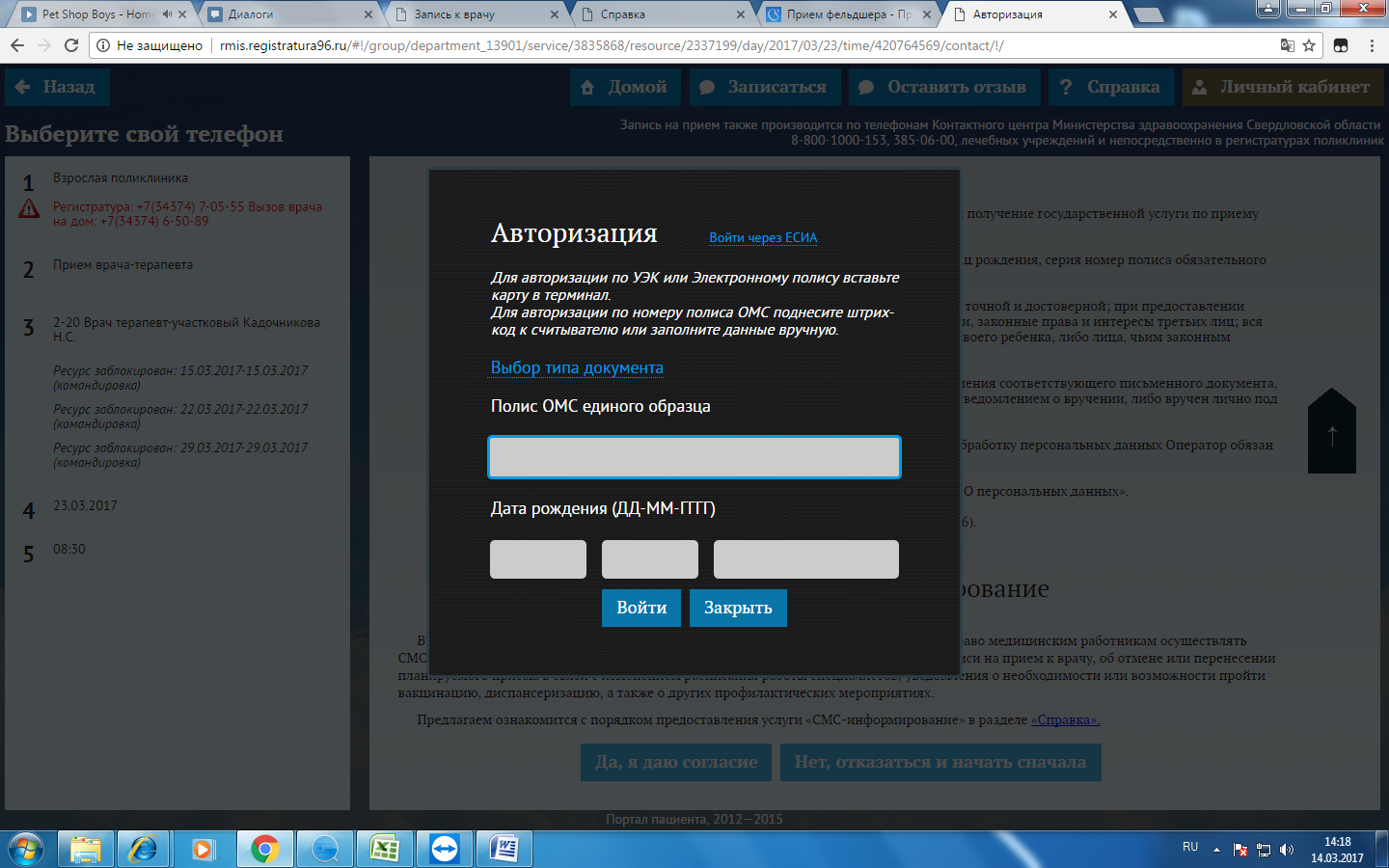 11. Если ранее был указан ваш номер то выберите его, если нет введите ваш номер телефона для связи.  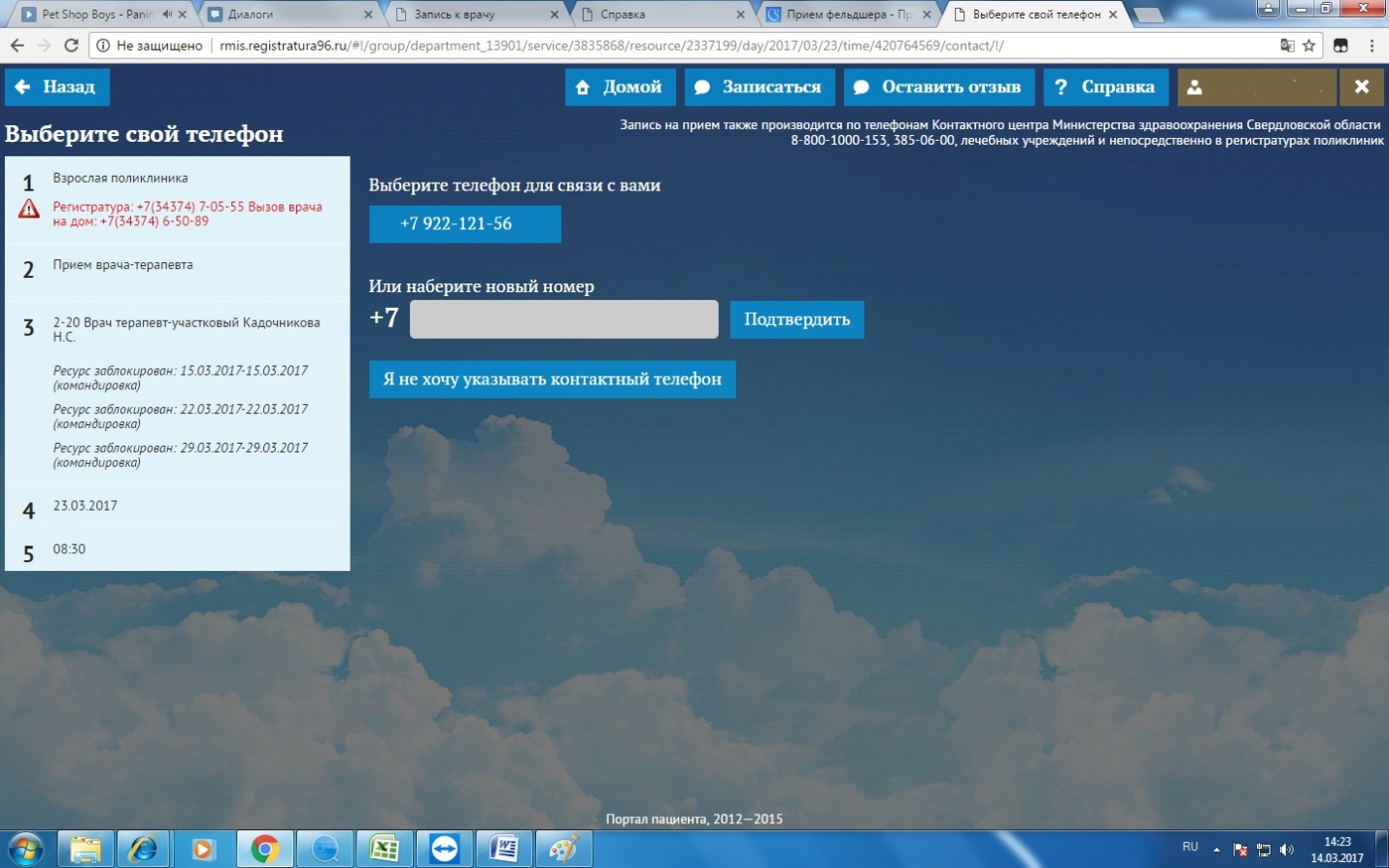 12. В конце вас будет ждать табличка об успешной записи на прием!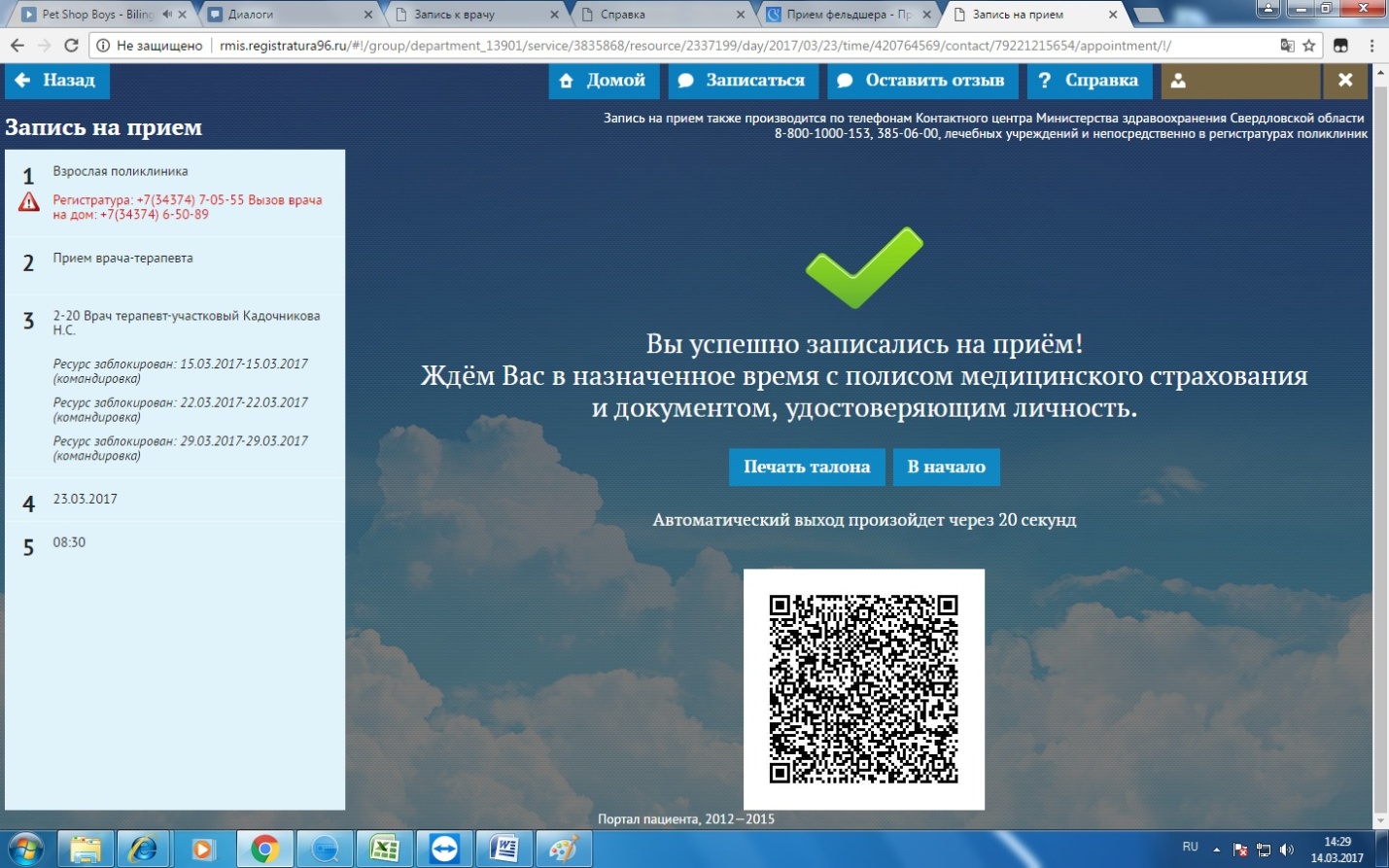  Если у вас не получилось записаться на прием, вы можете это сделать через контакт центр  по телефону 8-800-1000-153